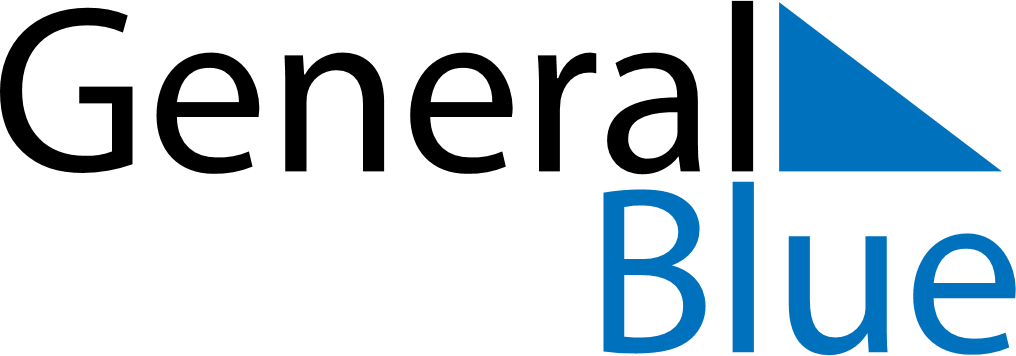 November 2024November 2024November 2024November 2024November 2024November 2024Wlodawa, Lublin, PolandWlodawa, Lublin, PolandWlodawa, Lublin, PolandWlodawa, Lublin, PolandWlodawa, Lublin, PolandWlodawa, Lublin, PolandSunday Monday Tuesday Wednesday Thursday Friday Saturday 1 2 Sunrise: 6:19 AM Sunset: 3:59 PM Daylight: 9 hours and 39 minutes. Sunrise: 6:21 AM Sunset: 3:57 PM Daylight: 9 hours and 35 minutes. 3 4 5 6 7 8 9 Sunrise: 6:23 AM Sunset: 3:55 PM Daylight: 9 hours and 32 minutes. Sunrise: 6:24 AM Sunset: 3:53 PM Daylight: 9 hours and 28 minutes. Sunrise: 6:26 AM Sunset: 3:51 PM Daylight: 9 hours and 25 minutes. Sunrise: 6:28 AM Sunset: 3:50 PM Daylight: 9 hours and 21 minutes. Sunrise: 6:30 AM Sunset: 3:48 PM Daylight: 9 hours and 18 minutes. Sunrise: 6:31 AM Sunset: 3:47 PM Daylight: 9 hours and 15 minutes. Sunrise: 6:33 AM Sunset: 3:45 PM Daylight: 9 hours and 11 minutes. 10 11 12 13 14 15 16 Sunrise: 6:35 AM Sunset: 3:43 PM Daylight: 9 hours and 8 minutes. Sunrise: 6:37 AM Sunset: 3:42 PM Daylight: 9 hours and 5 minutes. Sunrise: 6:38 AM Sunset: 3:40 PM Daylight: 9 hours and 1 minute. Sunrise: 6:40 AM Sunset: 3:39 PM Daylight: 8 hours and 58 minutes. Sunrise: 6:42 AM Sunset: 3:37 PM Daylight: 8 hours and 55 minutes. Sunrise: 6:44 AM Sunset: 3:36 PM Daylight: 8 hours and 52 minutes. Sunrise: 6:45 AM Sunset: 3:35 PM Daylight: 8 hours and 49 minutes. 17 18 19 20 21 22 23 Sunrise: 6:47 AM Sunset: 3:33 PM Daylight: 8 hours and 46 minutes. Sunrise: 6:49 AM Sunset: 3:32 PM Daylight: 8 hours and 43 minutes. Sunrise: 6:50 AM Sunset: 3:31 PM Daylight: 8 hours and 40 minutes. Sunrise: 6:52 AM Sunset: 3:30 PM Daylight: 8 hours and 37 minutes. Sunrise: 6:54 AM Sunset: 3:29 PM Daylight: 8 hours and 34 minutes. Sunrise: 6:55 AM Sunset: 3:27 PM Daylight: 8 hours and 32 minutes. Sunrise: 6:57 AM Sunset: 3:26 PM Daylight: 8 hours and 29 minutes. 24 25 26 27 28 29 30 Sunrise: 6:59 AM Sunset: 3:25 PM Daylight: 8 hours and 26 minutes. Sunrise: 7:00 AM Sunset: 3:24 PM Daylight: 8 hours and 24 minutes. Sunrise: 7:02 AM Sunset: 3:24 PM Daylight: 8 hours and 21 minutes. Sunrise: 7:03 AM Sunset: 3:23 PM Daylight: 8 hours and 19 minutes. Sunrise: 7:05 AM Sunset: 3:22 PM Daylight: 8 hours and 17 minutes. Sunrise: 7:06 AM Sunset: 3:21 PM Daylight: 8 hours and 14 minutes. Sunrise: 7:08 AM Sunset: 3:20 PM Daylight: 8 hours and 12 minutes. 